Тема «Домашние птицы»Родителям рекомендуется рассказать ребенку:понятие “домашние птицы”;как называется помещение, где живут домашние птицы;чем эти птицы питаются;названия частей тела, чем оно покрыто (различать по внешнему виду разных домашних птиц, их повадки);о пользе домашних птиц для человека;для чего люди разводят домашних птиц.Расширение словарного запаса детей:Названия: утка, селезень, гусь, гусыня, гусенок, индюк, индюшка, индюшонок, курица, петух, цыпленок, туловище, хвост, гребешок, лапки, голова, глаза, шпоры, оперенье, крылья, перепонки, коготки, хохолок, бородка, клюв, дом, человек, зерно, семечки, крошки, птенцы, яйца, мясо, курятник, насест, пуховик, подушка, одеяло;Признаки: красивый, резвый, задиристый, бойкий, ловкий, смелый, быстрый, воинственный, разноцветный, большой, домашние, водоплавающие, летающие, нелетающие, пушистый, желторотый, пестрый, рябая, длинный, острый;Действия: клевать, пить, летать, плавать, кричать, чистить, хлопать, переваливаться, ходить, бегать, махать, выращивать, ухаживать, высиживать, вылупляться, оберегать, кукарекать, гоготать, кудахтать, шипеть, налетать, пищать, заботиться.“Какую пользу приносят домашние птицы?”Расскажите, почему птиц называют домашними, и какую пользу они приносят человеку.2. Игра «Сравни собаку с курицей". Посмотри внимательно на картинки и найди как можно больше различий между собакой и курицей.Подумай о том, чем покрыты тела этих существ, сколько у них ног, где живут, чем питаются, как называют детёнышей. Придумай ещё какие-нибудь различия.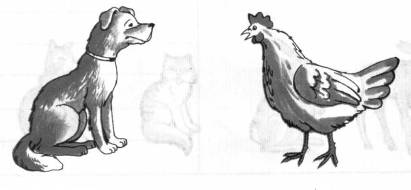 3. Рассмотри птиц на рисунке. Ответь на вопросы (написать).О каких птицах мы можем сказать, что они летающие?О каких птицах мы можем сказать, что они нелетающие?О каких птицах мы можем сказать, что они водоплавающие?(Ответы на вопросы даются полным предложением.)Образец. Утка - это домашняя летающая водоплавающая птица.Индюк - это_ ______ .Курица - это_ ______ .Гусь - это_ ______ .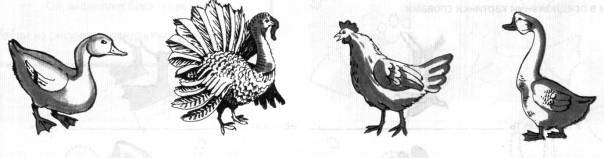 4. Игра «Кто как кричит?»Расскажи о том, как подают голос различные домашние птицы. Образец. Петух - ку-ка-ре-ку - кукарекает.Курица -______ .Утка -_ ______ .Гусь -______ .5. Игра «Чьи перья?»Образец. Перо у гуся - гусиное.Перо у курицы - ______ .Перо у утки - ______ .Перо у индюка - ______ .Перо у петуха - ______ .На рисунке найди пары перьев. Одинаковые перья обведи в кружочек одинаковым цветом.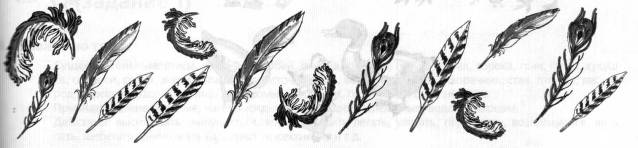 6.Перечисли части тела, которые есть у разных домашних птиц.Например:“Вот петух. У него есть голова, клюв, шея, туловище, крылья, ноги. Тело покрыто перьями. На голове красный гребешок и бородка. На ногах – острые шпоры...”У гуся-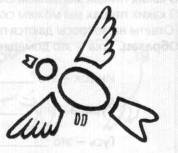 У курицы-У утки -7. Замени в предложении картинки словами.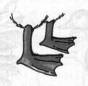 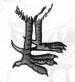 У петуха есть	                 на ногах, а у	                       нет.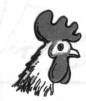 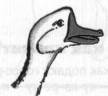 У   петуха есть	            на голове, а у	                                      нет.Придумай свои предложения, похожие на эти.8. Игра «Птичья семейка».Перечисли членов птичьих семей.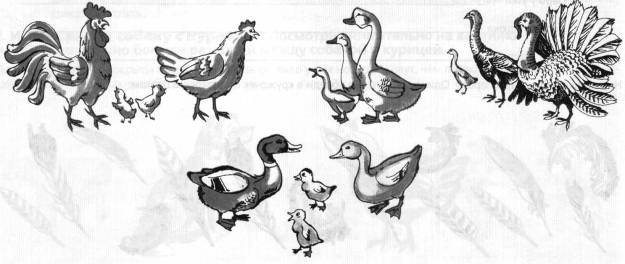 Образец. Мама - утка, папа - селезень, дети - утята.Мама - курица, папа -_           ,              дети -_ .Мама - гусыня, папа - _ , дети —_ .Мама - индюшка, папа -_ , дети -_ .